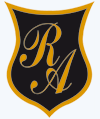          Colegio República Argentina            O’Carrol  # 850-   Fono 72- 2230332                    Rancagua                           AUTOEVALUACIÓN DE MATEMÁTICA 7° AÑO BÁSICO                                              RAZÓN Y PORCENTAJEEncierra en un círculo la alternativa correcta (1 puntos c/u)1.- Escribe el porcentaje que corresponde a cada figura de su parte sombreada.a)     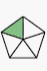 b)   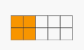 Nombre:Curso:     7° Años               Fecha: Semana 11 del 8 al 12 de Junio 2.020Objetivo de Aprendizaje:     Mostrar que comprenden el concepto de razón y porcentaje.›Representándolos de manera concreta, pictórica y simbólica.›Aplicando procedimientos con diversas estrategias.›Aplicando a situaciones sencillas.Debes desarrollar la siguiente actividad en forma individual e independiente, poniendo a prueba tus propias potencialidades. Tú eres capaz de esto y mucho más.1.- Los términos de la razón son:Consecuente y antecedente.Antecedente y consecuenteCociente y antecedenteAntecedente y cociente.2.-¿Cómo puedo expresar una razón?Como divisiónComo fracción y un par ordenadoComo una división, una fracción y un par ordenadoComo una fracción3.-Observa la siguiente figura ¿Cuál es la razón entre hojas y flores? 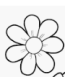 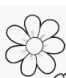 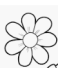 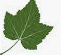 4.- ¿Cuál es la razón entre los triángulos y el total de figuras geométricas? (Simplificar es dividir el numerador y denominador por un mismo número)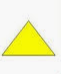 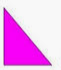 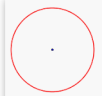 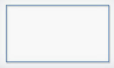 1:2        b) 3 :12:1        d) 4:15.- Encuentra por amplificación una razón equivalente a              (amplificar es multiplicar el numerador y  denominador por un mismo número).Amplifica por 76.- Javiera realizó la fiesta del curso, en la cual participaron 4 hombres y 12 mujeres. ¿Cuál es la razón entre el número de participantes y el total de mujeres?7.- La edad de dos personas está en la relación 1es a 3 y la suma de ellas es 12 años. ¿Cuál es la edad de cada persona?3 años y 9 años1 año y 11 años 3 años 4 años y 12 años8.- Observa la parte sombreada en la siguiente figura e indica a qué porcentaje corresponde: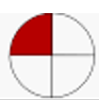 75%100%25%50%      9. Escribe el porcentaje relacionado con la siguiente situación. “Mi amiga Carola, de 2 caramelos regaló 1.” ¿Qué porcentaje de caramelos regaló?100%75%50%25% ¿Qué porcentaje corresponde a la siguiente expresión fraccionaria   :25%50%100%75% Para calcular el 20% debo dividir por:25410      12. Necesito calcular el 25% de algo. ¿Por qué número debo dividir?a)  100 b)  20c)  4d)  5 13. Un curso de 45 estudiantes, el 20% de ellos asistió a un espectáculo. ¿Cuántos estudiantes asistieron?452010 9. Un grupo formado por 40 personas, el 25% de ellos son adulto mayor.  ¿Cuántos adultos mayores hay en este grupo?10203040